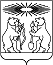 О внесении изменений в постановление администрации Северо-Енисейского района «Об утверждении муниципальной программы «Развитие физической культуры, спорта и молодежной политики»В целях корректировки муниципальной программы «Развитие физической культуры, спорта и молодежной политики», утвержденной постановлением администрации Северо-Енисейского района от 29.10.2013 № 563-п «Об утверждении муниципальной программы «Развитие физической культуры, спорта и молодежной политики», в соответствии со статьями 14, 15 Федерального закона от 06.10.2003 131-ФЗ «Об общих принципах организации местного самоуправления в Российской Федерации», постановлением администрации Северо-Енисейского района от 29.07.2013 № 364-п «Об утверждении порядка принятия решений о разработке муниципальных программ Северо-Енисейского района, их формировании и реализации», распоряжением администрации Северо-Енисейского района от 30.07.2013 № 650-ос «Об утверждении перечня муниципальных программ муниципального образования Северо-Енисейский район», руководствуясь статьей 34 Устава Северо-Енисейского района, ПОСТАНОВЛЯЮ:1. Внести в постановление администрации Северо-Енисейского района от 29.10.2013 № 563-п «Об утверждении муниципальной программы «Развитие физической культуры, спорта и молодежной политики» (в редакции постановлений администрации Северо-Енисейского района 18.11.2013 № 639-п; от 30.01.2014 № 36-п; от 27.02.2014 № 72-п; от 25.04.2014 № 151-п; от 08.05.2014 № 169-п; от 03.06.2014 № 234-п; от 07.07.2014 № 299-п; от 18.08.2014 № 391-п; от 09.09.2014 № 438-п; от 02.10.2014 № 482-п; от 13.11.2014 № 556-п; от 01.12.2014 № 593-п; от 22.12.2014 № 662-п; от 24.12.2014 № 676-п; от 18.02.2015 № 43-п; от 15.05.2015 № 158-п; от 24.06.2015 № 309-п; от 13.07.2015 № 384-п; от 23.07.2015 № 423-п; от 27.08.2015 № 511-п; от 28.09.2015 № 597-п.; от 13.11.2015 № 684-п; от 18.11.2015 №703- п; от 08.12.2015 № 784-п; от 17.12.2015 № 823-п; от 01.02.2016 № 32-п; от 25.02.2016 № 72-п; от 06.04.2016 № 173-п; от 27.04.2016 № 227-п; от 25.05.2016 № 312-п; от 10.06.2016 № 368-п; от 30.06.2016 № 428-п, от 28.07.2016 № 509-п; от 02.09.2016 № 591-п; от 07.10.2016 № 681-п; от 11.11.2016 № 762-п; от 14.12.2016 № 863-п; от 28.12.2016 № 914-п, от 09.02.2017 № 42-п, от 30.03.2017 № 112-п; от 04.05.2017 № 162-п; от 19.05.2017 № 186-п; от 14.06.2017 № 232-п; от 05.07.2017 262-п ; от 20.07.2017 № 297-п; от 08.08.2017 № 314-п, от 21.09.2017 № 360-п; от 13.10.2017 № 398-п, от 01.11.2017 № 419-п, от 05.12.2017 № 461-п, от 15.12.2017 № 487-п, от 25.12.2017 № 503-п, от 25.12.2017 № 504-п, от 19.01.2018 № 21-п, от 29.01.2018 № 38-п, от 06.03.2018 № 74-п, от 22.03.2018 № 86-п, от 17.04.2018 № 120-п, от 04.05.2018 № 143-п, от 18.05.2018 №153-п, от 07.06.2018 № 178-п,от 18.06.2018 № 195-п, от 09.07.2018 № 209-п, от 31.07.2018 № 229-п, от 17.08.2018 № 262-п, от 27.09.2018 № 308 -п, от 04.10.2018 № 323-п, от 12.10.2018 № 334-п, от 17.10.2018 № 340-п, от 24.10.2018 № 344-п, от 01.11.2018 № 367-п, от 23.11.2018 № 410-п, от 18.12.2018 № 443-п,от 29.12.2018 № 467-п; от 30.01.2019 № 30-п, от 06.03.2019 № 78-п, от 08.04.2019 № 123-п, от 30.04.2019 № 158-п, от 24.05.2019 № 182-п, от 14.06.2019 № 212-п, от 04.07.2019 № 238-п, от 16.07.2019 № 255-п, от 31.07.2019 № 281-п, от 17.09. 2019 № 330 -п, от 07.10.2019 № 361-п, от 30.10.2019 № 398-п, от 31.10.2019 № 408-п, от 20.11.2019 № 437-п, от 22.11.2019 № 444 -п, от 13.12.2019 № 478-п, от 16.12.2019 № 490-п, от 19.12.2019 № 510-п, от 28.01.2020 № 28-п, от 11.03.2020 № 93-п, от 22.04.2020 № 144-п, от 05.06.2020 № 249-п, от 02.07.2020 № 277-п, от 22.07.2020 № 301-п, от 25.08.2020 № 326-п, от 27.11.2020 № 524-п, от 11.12.2020 № 556-п, от 22.12.2020 № 579-п, от 05.02.2021 № 54-п, от 04.03.2021 № 105-п, от 04.03.2021 №107-п, от 22.03.2021 № 144-п, от 20.04.2021 № 190-п, от 19.05.2021 № 215-п, от 21.05.2021 № 223-п, от 07.06.2021 № 241-п, от 15.06.2021 № 253-п, от 09.07.2021 № 288-п, от 30.08.2021 № 314-п, от 05.10.2021 № 358-п, от 01.11.2021 № 393-п, от 02.12.2021 № 431-п, от 10.12.2021 460-п, от 24.12.2021 № 480-п, от 24.12.2021 № 481-п, от 24.02.2022 № 61-п, от 25.02.2022 № 62-п, от 09.03.2022 № 100-п, от 23.03.2022 № 121-п, от 22.04.2022 № 121-п, от 16.05.2022 № 209, от 24.05.2022 № 229-п, от 16.06.2022 № 269-п, от 08.07.2022 № 308-п, от 12.07.2022 № 312-п, от 28.07.2022, № 345-п, от 12.08.2022 № 363-п, от 19.09.2022 № 397-п, от 20.10.2022 № 449-п, от 02.11.2022, от 06.12.2022 № 536-п, от 19.12.2022 № 572-п, от 26.12.2022 № 612-п, от 12.01.2023 № 19-п, от 10.02.2023 № 54-п, от 03.03.2023 № 91-п, от 14.04.2023 № 142-п, от 12.05.2023 № 171-п от 26.05.2023 № 200-п, от 28.06.2023 № 267-п, от 04.07.2023 № 272-п, от 06.07.2023 №279-п, от 18.08.2023 № 354-п, от 21.09.2023 № 396-п, от 11.10.2023 № 423-п, от 03.11.2023 № 465-п, от 08.11.2023 № 472-п, от 10.11.2023 № 486-п,  от 23 11.2023 № 510-п, от 06.12.2023 № 529-п, от 07.12.2023 № 540-п) (далее - постановление) следующие изменения:1) приложение 4 к муниципальной программе изложить в новой редакции согласно приложению 1 к настоящему постановлению;2) приложение 2 к подпрограмме 2 изложить в новой редакции согласно приложению 2 к настоящему постановлению;2. Настоящее постановление подлежит опубликованию в газете «Северо-Енисейский вестник» и на официальном сайте Северо-Енисейского района в информационно-телекоммуникационной сети «Интернет» (http://www.admse.ru).3. Настоящее постановление вступает в силу со дня его официального опубликования в газете «Северо-Енисейский вестник» и применяется с 25.12.2023.Временно исполняющий полномочияГлавы Северо-Енисейского района,заместитель главы районапо социальным вопросам				                         Е.А. МихалеваПриложение № 1к постановлению администрации Северо-Енисейского районаот 26.12.2023 № 570-п(Новая редакция Приложения № 4к программе «Развитие физической культуры, спорта и молодежной политики»,утвержденной постановлением администрации Северо-Енисейского района от 29.10.2013 № 563-п)Информация о сводных показателях муниципальных заданийПриложение № 2к постановлению администрации Северо-Енисейского районаот 26.12.2023 № 570-п (Новая редакция Приложения № 2к подпрограмме 2 «Развитие молодежной политики в районе», утвержденной постановлением администрации Северо-Енисейского района от 29.10.2013 № 563-п)Перечень мероприятий подпрограммы с указанием объема средств на их реализацию и ожидаемых результатовАДМИНИСТРАЦИЯ СЕВЕРО-ЕНИСЕЙСКОГО РАЙОНАПОСТАНОВЛЕНИЕАДМИНИСТРАЦИЯ СЕВЕРО-ЕНИСЕЙСКОГО РАЙОНАПОСТАНОВЛЕНИЕ«26» декабря 2023 г.№ 570-пгп Северо-Енисейскийгп Северо-ЕнисейскийN п/пНаименование услуги, показателя объема услуги (работы)Содержание муниципальной услуги (работы)Наименование и значение показателя объема муниципальной услуги (работы)Значение показателя объема услуги (работы) по годам реализации программыЗначение показателя объема услуги (работы) по годам реализации программыЗначение показателя объема услуги (работы) по годам реализации программы2023 год2024 год2025 год12345671Работа: Организация мероприятий в сфере молодежной политики, направленных на вовлечение молодежи в инновационную, предпринимательскую, добровольческую деятельность, а также на развитие гражданской активности молодежи и формирование здорового образа жизни хколичество мероприятий515457Расходы районного бюджета на выполнение муниципальной работы, руб.Расходы районного бюджета на выполнение муниципальной работы, руб.Расходы районного бюджета на выполнение муниципальной работы, руб.4 911 870,945 037 832,025 037 832,022Работа: Организация мероприятий в сфере молодежной политики, направленных на гражданское и патриотическое воспитание молодежи, воспитание толерантности в молодежной среде, формирование правовых, культурных и нравственных ценностей среди молодежи хколичество мероприятий515457Расходы районного бюджета на выполнение муниципальной работы, руб.Расходы районного бюджета на выполнение муниципальной работы, руб.Расходы районного бюджета на выполнение муниципальной работы, руб.5 557 855,945 537 732,025 537 732,023Работа: Организация мероприятий в сфере молодежной политики, направленных на формирование системы развития талантливой и инициативной молодежи, создание условий для самореализации подростков и молодежи, развитие творческого, профессионального, интеллектуального потенциалов подростков и молодежихколичество мероприятий384144Расходы районного бюджета на выполнение муниципальной работы, руб.Расходы районного бюджета на выполнение муниципальной работы, руб.Расходы районного бюджета на выполнение муниципальной работы, руб.3 354 561,933 926 578,383 926 578,38Итого количество мероприятийИтого количество мероприятийИтого количество мероприятий140149158Итого Расходы районного бюджета на выполнение муниципальной работы, руб.Итого Расходы районного бюджета на выполнение муниципальной работы, руб.Итого Расходы районного бюджета на выполнение муниципальной работы, руб.13 824 288,8114 502 142,4214 502 142,42№ п/пЦели, задачи, мероприятия, подпрограммыГРБС Код бюджетной классификацииКод бюджетной классификацииКод бюджетной классификацииКод бюджетной классификацииРасходы, в том числе по годам реализации программы,(руб.)Расходы, в том числе по годам реализации программы,(руб.)Расходы, в том числе по годам реализации программы,(руб.)Расходы, в том числе по годам реализации программы,(руб.)Ожидаемый непосредственный результат (краткое описание) от реализации подпрограммного мероприятия (в том числе в натуральном выражении)№ п/пЦели, задачи, мероприятия, подпрограммыГРБС ГРБСРзПрЦСРВР2023 год2024 год2025 годИтого на очередной финансовый год и плановый период Ожидаемый непосредственный результат (краткое описание) от реализации подпрограммного мероприятия (в том числе в натуральном выражении)123456789101112Цель программы: Создание условий успешной социализации и эффективной самореализации молодежи Северо-Енисейского районаЦель программы: Создание условий успешной социализации и эффективной самореализации молодежи Северо-Енисейского районаЦель программы: Создание условий успешной социализации и эффективной самореализации молодежи Северо-Енисейского районаЦель программы: Создание условий успешной социализации и эффективной самореализации молодежи Северо-Енисейского районаЦель программы: Создание условий успешной социализации и эффективной самореализации молодежи Северо-Енисейского районаЦель программы: Создание условий успешной социализации и эффективной самореализации молодежи Северо-Енисейского районаЦель программы: Создание условий успешной социализации и эффективной самореализации молодежи Северо-Енисейского районаЦель программы: Создание условий успешной социализации и эффективной самореализации молодежи Северо-Енисейского районаЦель программы: Создание условий успешной социализации и эффективной самореализации молодежи Северо-Енисейского районаЦель программы: Создание условий успешной социализации и эффективной самореализации молодежи Северо-Енисейского районаЦель программы: Создание условий успешной социализации и эффективной самореализации молодежи Северо-Енисейского районаЗадача 1 Организация мероприятий в сфере молодежной политики, направленных на вовлечение молодежи в инновационную, предпринимательскую, добровольческую деятельность, а также на развитие гражданской активности молодежи и формирование здорового образа жизниЗадача 1 Организация мероприятий в сфере молодежной политики, направленных на вовлечение молодежи в инновационную, предпринимательскую, добровольческую деятельность, а также на развитие гражданской активности молодежи и формирование здорового образа жизниЗадача 1 Организация мероприятий в сфере молодежной политики, направленных на вовлечение молодежи в инновационную, предпринимательскую, добровольческую деятельность, а также на развитие гражданской активности молодежи и формирование здорового образа жизниЗадача 1 Организация мероприятий в сфере молодежной политики, направленных на вовлечение молодежи в инновационную, предпринимательскую, добровольческую деятельность, а также на развитие гражданской активности молодежи и формирование здорового образа жизниЗадача 1 Организация мероприятий в сфере молодежной политики, направленных на вовлечение молодежи в инновационную, предпринимательскую, добровольческую деятельность, а также на развитие гражданской активности молодежи и формирование здорового образа жизниЗадача 1 Организация мероприятий в сфере молодежной политики, направленных на вовлечение молодежи в инновационную, предпринимательскую, добровольческую деятельность, а также на развитие гражданской активности молодежи и формирование здорового образа жизниЗадача 1 Организация мероприятий в сфере молодежной политики, направленных на вовлечение молодежи в инновационную, предпринимательскую, добровольческую деятельность, а также на развитие гражданской активности молодежи и формирование здорового образа жизни 961 000,00561 000,00550 000,002 072 000,00Увеличить число участников мероприятий направленных на вовлечение молодежи в инновационную, предпринимательскую, добровольческую деятельность до 1450 человек.1Организация мероприятий в сфере молодежной политики, направленных на вовлечение молодежи в инновационную, предпринимательскую, добровольческую деятельность, а также на развитие гражданской активности молодежи и формирование здорового образа жизниОтдел физической культуры, спорта и молодежной политики45907 07092 00 80072611550 000,00550 000,00550 000,001 650 000,00Увеличить число участников мероприятий направленных на вовлечение молодежи в инновационную, предпринимательскую, добровольческую деятельность до 1450 человек.2Cубсидия бюджетам муниципальных образований Красноярского края на поддержку деятельности муниципальных ресурсных центров поддержки добровольчества (волонтерства) в рамках подпрограммы «Вовлечение молодежи Красноярского края в социальную практику» государственной программы Красноярского края «Молодежь Красноярского края в ХХI веке»Отдел физической культуры, спорта и молодежной политики45907 07092 Е8 76620612411 000,0011 000,00422 000,00Количество граждан, вовлеченных ресурсным центром в добровольческую (волонтерскую) деятельность в году предоставления субсидии 92; Количество граждан, вовлеченных в мероприятия, направленные на популяризацию добровольческой (волонтерской) деятельности, проводимые в году предоставления субсидии 1170; Количество уникальных граждан, прошедших образовательные курсы на онлайн платформе «Добро.Университет», в году предоставления субсидии 10; Доля граждан, зарегистрированных на онлайн-платформе «Добро.рф», от численности населения, проживающего в соответствующем муниципальном образовании, по состоянию на 31 декабря года предоставления субсидии 3,6%.2бюджет Красноярского краяОтдел физической культуры, спорта и молодежной политики45907 07092 Е8 76620612400 000,000,00422 000,00Количество граждан, вовлеченных ресурсным центром в добровольческую (волонтерскую) деятельность в году предоставления субсидии 92; Количество граждан, вовлеченных в мероприятия, направленные на популяризацию добровольческой (волонтерской) деятельности, проводимые в году предоставления субсидии 1170; Количество уникальных граждан, прошедших образовательные курсы на онлайн платформе «Добро.Университет», в году предоставления субсидии 10; Доля граждан, зарегистрированных на онлайн-платформе «Добро.рф», от численности населения, проживающего в соответствующем муниципальном образовании, по состоянию на 31 декабря года предоставления субсидии 3,6%.2бюджет Северо—Енисейского районаОтдел физической культуры, спорта и молодежной политики45907 07092 Е8 7662061211 000,0011 000,00422 000,00Количество граждан, вовлеченных ресурсным центром в добровольческую (волонтерскую) деятельность в году предоставления субсидии 92; Количество граждан, вовлеченных в мероприятия, направленные на популяризацию добровольческой (волонтерской) деятельности, проводимые в году предоставления субсидии 1170; Количество уникальных граждан, прошедших образовательные курсы на онлайн платформе «Добро.Университет», в году предоставления субсидии 10; Доля граждан, зарегистрированных на онлайн-платформе «Добро.рф», от численности населения, проживающего в соответствующем муниципальном образовании, по состоянию на 31 декабря года предоставления субсидии 3,6%.Задача 2 Организация мероприятий в сфере молодежной политики, направленных на гражданское и патриотическое воспитание молодежи, воспитание толерантности в молодежной среде, формирование правовых, культурных и нравственных ценностей среди молодежиЗадача 2 Организация мероприятий в сфере молодежной политики, направленных на гражданское и патриотическое воспитание молодежи, воспитание толерантности в молодежной среде, формирование правовых, культурных и нравственных ценностей среди молодежиЗадача 2 Организация мероприятий в сфере молодежной политики, направленных на гражданское и патриотическое воспитание молодежи, воспитание толерантности в молодежной среде, формирование правовых, культурных и нравственных ценностей среди молодежиЗадача 2 Организация мероприятий в сфере молодежной политики, направленных на гражданское и патриотическое воспитание молодежи, воспитание толерантности в молодежной среде, формирование правовых, культурных и нравственных ценностей среди молодежиЗадача 2 Организация мероприятий в сфере молодежной политики, направленных на гражданское и патриотическое воспитание молодежи, воспитание толерантности в молодежной среде, формирование правовых, культурных и нравственных ценностей среди молодежиЗадача 2 Организация мероприятий в сфере молодежной политики, направленных на гражданское и патриотическое воспитание молодежи, воспитание толерантности в молодежной среде, формирование правовых, культурных и нравственных ценностей среди молодежиЗадача 2 Организация мероприятий в сфере молодежной политики, направленных на гражданское и патриотическое воспитание молодежи, воспитание толерантности в молодежной среде, формирование правовых, культурных и нравственных ценностей среди молодежи1 195 985,001 049 900,001 049 900,003 295 785,00Увеличить число участников мероприятий направленных на гражданское и патриотическое воспитание молодежи до 1600 человек.1Организация мероприятий в сфере молодежной политики, направленных на гражданское и патриотическое воспитание молодежи, воспитание толерантности в молодежной среде, формирование правовых, культурных и нравственных ценностей среди молодежи Отдел физической культуры, спорта и молодежной политики45907 07092 00 8800736111 195 985,001 049 900,001 049 900,003 295 785,00Увеличить число участников мероприятий направленных на гражданское и патриотическое воспитание молодежи до 1600 человек.Задача 3 Организация мероприятий в сфере молодежной политики, направленных на формирование системы развития талантливой и инициативной молодежи, создание условий для самореализации подростков и молодежи, развитие творческого, профессионального, интеллектуального потенциалов подростков и молодежиЗадача 3 Организация мероприятий в сфере молодежной политики, направленных на формирование системы развития талантливой и инициативной молодежи, создание условий для самореализации подростков и молодежи, развитие творческого, профессионального, интеллектуального потенциалов подростков и молодежиЗадача 3 Организация мероприятий в сфере молодежной политики, направленных на формирование системы развития талантливой и инициативной молодежи, создание условий для самореализации подростков и молодежи, развитие творческого, профессионального, интеллектуального потенциалов подростков и молодежиЗадача 3 Организация мероприятий в сфере молодежной политики, направленных на формирование системы развития талантливой и инициативной молодежи, создание условий для самореализации подростков и молодежи, развитие творческого, профессионального, интеллектуального потенциалов подростков и молодежиЗадача 3 Организация мероприятий в сфере молодежной политики, направленных на формирование системы развития талантливой и инициативной молодежи, создание условий для самореализации подростков и молодежи, развитие творческого, профессионального, интеллектуального потенциалов подростков и молодежиЗадача 3 Организация мероприятий в сфере молодежной политики, направленных на формирование системы развития талантливой и инициативной молодежи, создание условий для самореализации подростков и молодежи, развитие творческого, профессионального, интеллектуального потенциалов подростков и молодежиЗадача 3 Организация мероприятий в сфере молодежной политики, направленных на формирование системы развития талантливой и инициативной молодежи, создание условий для самореализации подростков и молодежи, развитие творческого, профессионального, интеллектуального потенциалов подростков и молодежи105 010,00518 600,00518 600,001 142 210,00Увеличить число участников мероприятий направленных на формирование системы развития талантливой и инициативной молодежи до  900 человек.1Организация мероприятий в сфере молодежной политики, направленных на формирование системы развития талантливой и инициативной молодежи, создание условий для самореализации подростков и молодежи, развитие творческого, профессионального, интеллектуального потенциалов подростков и молодежи Отдел физической культуры, спорта и молодежной политики45907 07092 00 880074611105 010,00518 600,00518 600,001 142 210,00Увеличить число участников мероприятий направленных на формирование системы развития талантливой и инициативной молодежи до  900 человек.Задача 4 Обеспечение деятельности (оказание услуг) муниципальным бюджетным учреждением «Молодежный центр «АУРУМ» Северо-Енисейского района»Задача 4 Обеспечение деятельности (оказание услуг) муниципальным бюджетным учреждением «Молодежный центр «АУРУМ» Северо-Енисейского района»Задача 4 Обеспечение деятельности (оказание услуг) муниципальным бюджетным учреждением «Молодежный центр «АУРУМ» Северо-Енисейского района»Задача 4 Обеспечение деятельности (оказание услуг) муниципальным бюджетным учреждением «Молодежный центр «АУРУМ» Северо-Енисейского района»Задача 4 Обеспечение деятельности (оказание услуг) муниципальным бюджетным учреждением «Молодежный центр «АУРУМ» Северо-Енисейского района»Задача 4 Обеспечение деятельности (оказание услуг) муниципальным бюджетным учреждением «Молодежный центр «АУРУМ» Северо-Енисейского района»Задача 4 Обеспечение деятельности (оказание услуг) муниципальным бюджетным учреждением «Молодежный центр «АУРУМ» Северо-Енисейского района»13 592 636,3112 851 017,4213 376 017,4239 819 671,15количество реализованных проектов, не менее 7 единиц;количество молодых людей, являющихся членами проектной команды, не менее 25 человек;количество участников мероприятий, реализованных за счет средств субсидии, не менее 400 человек1Софинансирование субсидии бюджетам муниципальных образований на поддержку деятельности муниципальных молодежных центров в рамках подпрограммы «Вовлечение молодежи Красноярского края в социальную практику» государственной программы Красноярского края «Молодежь Красноярского края в ХХI веке»Отдел физической культуры, спорта и молодежной политики45907 07092 00 S456061284 400,0063 475,0063 475,00211 350,00количество реализованных проектов, не менее 7 единиц;количество молодых людей, являющихся членами проектной команды, не менее 25 человек;количество участников мероприятий, реализованных за счет средств субсидии, не менее 400 человек2Субсидии бюджетам муниципальных образований на поддержку деятельности муниципальных молодежных центров в рамках подпрограммы «Вовлечение молодежи Красноярского края в социальную практику» государственной программы Красноярского края «Молодежь Красноярского края в ХХI веке»Отдел физической культуры, спорта и молодежной политики45907 07092 00 74560612337 600,00253 900.00253 900,00845 400,00количество реализованных проектов, не менее 7 единиц;количество молодых людей, являющихся членами проектной команды, не менее 25 человек;количество участников мероприятий, реализованных за счет средств субсидии, не менее 400 человек3Обеспечение деятельности (оказание услуг) муниципальным бюджетным учреждением «Молодежный центр «АУРУМ» Северо-Енисейского района»Обеспечение деятельности (оказание услуг) муниципальным бюджетным учреждением «Молодежный центр «АУРУМ» Северо-Енисейского района»Обеспечение деятельности (оказание услуг) муниципальным бюджетным учреждением «Молодежный центр «АУРУМ» Северо-Енисейского района»Обеспечение деятельности (оказание услуг) муниципальным бюджетным учреждением «Молодежный центр «АУРУМ» Северо-Енисейского района»Обеспечение деятельности (оказание услуг) муниципальным бюджетным учреждением «Молодежный центр «АУРУМ» Северо-Енисейского района»Обеспечение деятельности (оказание услуг) муниципальным бюджетным учреждением «Молодежный центр «АУРУМ» Северо-Енисейского района»13 039 791,3112 533 642,4213 058 642,4238 632 076,153Оплата труда и начисления на оплату трудаОтдел физической культуры, спорта и молодежной политики45907 07092 01 880006119 491 900,539 851 314,929 851 314,9229 194 530,37финансовое обеспечение деятельности учреждения3Иные выплаты персоналу учреждений, за исключением фонда оплаты трудаОтдел физической культуры, спорта и молодежной политики45907 07092 01 880016110,000,000,000,00финансовое обеспечение деятельности учреждения3Гарантии и компенсации для лиц, работающих в Северо-Енисейском районеОтдел физической культуры, спорта и молодежной политики45907 07092 01 88010612123 927,40150 000,00675 000,00948 927,40финансовое обеспечение деятельности учреждения3Дополнительное финансовое обеспечение расходов на региональные выплаты работникам муниципальных учреждений Северо-Енисейского районаОтдел физической культуры, спорта и молодежной политики45907 07092 01 8801161186 518,280,000,0086 518,28финансовое обеспечение деятельности учреждения3Расходы, связанные со служебными командировкамиОтдел физической культуры, спорта и молодежной политики45907 07092 01 88020611400 000,00400 000,00400 000,001 200 000,00финансовое обеспечение деятельности учреждения3Расходы на организацию профессионального образования и дополнительного профессионального образования работниковОтдел физической культуры, спорта и молодежной политики45907 07092 01 880216118 000,0080 000,0080 000,00168 000,00финансовое обеспечение деятельности учреждения3Услуги связиОтдел физической культуры, спорта и молодежной политики45907 07092 01 88030611241 800,00161 280,00161 280,00564 360,00финансовое обеспечение деятельности учреждения3Транспортные услугиОтдел физической культуры, спорта и молодежной политики45907 07092 01 8804061158 000,0058 200,0058 200,00174 400,00финансовое обеспечение деятельности учреждения3Коммунальные услугиОтдел физической культуры, спорта и молодежной политики45907 07092 01 88050611380 000,00418 000,00418 000,001 216 000,00финансовое обеспечение деятельности учреждения3Работы, услуги по содержанию имуществаОтдел физической культуры, спорта и молодежной политики45907 07092 01 88061611207 000,00342 000,00342 000,00891 000,00финансовое обеспечение деятельности учреждения3Прочие услугиОтдел физической культуры, спорта и молодежной политики45907 07092 01 88070611193 100,00318 100,00318 100,00829 300,00финансовое обеспечение деятельности учреждения3Увеличение стоимости основных средствОтдел физической культуры, спорта и молодежной политики45907 07092 01 88080612942 570,100,000,00942 570,10финансовое обеспечение деятельности учреждения3Увеличение стоимости материальных запасовОтдел физической культуры, спорта и молодежной политики45907 07092 01 88090611906 975,00754 747,50754 747,502 416 470,00финансовое обеспечение деятельности учрежденияВсего расходные обязательства по подпрограммеВсего расходные обязательства по подпрограммеВсего расходные обязательства по подпрограмме15 723 786,3114 980 517,4215 494 517,4246 198 821,15 Хв том числе по ГРБС:в том числе по ГРБС:в том числе по ГРБС: ХОтдел физической культуры, спорта и молодежной политикиОтдел физической культуры, спорта и молодежной политикиОтдел физической культуры, спорта и молодежной политики45907 0715 723 786,3114 980 517,4215 494 517,4246 198 821,15 Х